ИНФОРМАЦИОННОЕ ПИСЬМО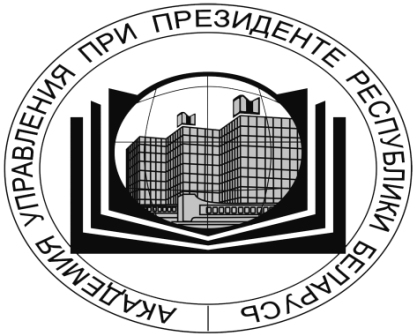 Академия управления при 
Президенте Республики Беларусь Студенческое научное общество30 апреля 2024 годапроводитI РЕСПУБЛИКАНСКИЙНАУЧНО-ПРАКТИЧЕСКИЙ ФОРУМ«ШАГ В БУДУЩЕЕ»Цель форума – поддержка и развитие научно-исследовательской работы учащихся учреждений общего средних образования в области обществознания, истории, экологии и географии.Место проведения форума: г. Минск, ул. Московская, 17, Академия управления при Президенте Республик Беларусь.Дата и время проведения форума: 30 апреля 2024 года, 10:00 – 16:45.К участию в Форуме приглашаются учащиеся 9-11 классов учреждений общего среднего образования (школ, гимназий, лицеев) Республики Беларусь.В рамках форума запланирована работа следующих секций:1. Беларусь сегодня: история и современность.2. Устойчивое развитие Республики Беларусь.3. Международное и научно-техническое сотрудничество Республики Беларусь: тенденции и перспективы развития.Рабочие языки форума: белорусский, русский.Регистрация для участия в форуме осуществляется до 8 апреля 2024 года (включительно). Для участия в форуме необходимо выслать на почту sno.respforum@gmail.com заявку (приложение) и научную статью с пометкой «ШАГ В БУДУЩЕЕ». Работа не должна превышать 5 страниц (шрифт – 14 кегль, межстрочный интервал – одинарный, поля: сверху и снизу – 20 мм, слева – 30 мм, справа – 10 мм, отступ – 1,25 см) (пример оформления приводится ниже).Работа обязательно должна включать:название работы;фамилию и инициалы автора (авторов);фамилию, инициалы, должность, ученую степень (при наличии) научного руководителя;аннотацию (шрифт – 12 кегль, межстрочный интервал – одинарный);введение (включает актуальность темы, цель и задачи исследования);основную часть, включающую графики и другой иллюстративный материал (при их наличии);заключение, завершаемое четко сформулированными выводами;список использованных источников.Слова «введение, основная часть, заключение» в работе не прописываются.Ссылки на литературные источники в работе приводятся в квадратных скобках. Пример: [1, c. 7], где 1 – номер источника, 7 – страница цитируемого источника. Список использованных источников оформляется в соответствии с требованиями ВАК Республики Беларусь. Также участник предоставляет справку о проверке работы на наличие заимствований (оригинальность текста работы должна составлять не менее 50 процентов).Каждый участник представляет не более одной работы. Работы, представленные после 00.00 9 апреля 2024 года, к участию не принимаются!Участие в форуме НЕ предполагает уплату организационного взноса.Расходы на проезд и питание оплачиваются за счет участников форума.Отбор работ осуществляется организационным комитетом на конкурсной основе в соответствии с установленными критериями. Участникам, чьи работы будут допущены для участия в форуме, будут высланы приглашения и программа форума на адрес электронной почты. По результатам работы форума будет опубликован сборник материалов.Координаты оргкомитета: 220007, г. Минск, ул. Московская, 17, кабинет 715, телефон: +375 17 229 50 36.Жмакина Татьяна Владимировна, заместитель директора по научно-методической работе Института управленческих кадров, кандидат политических наук. Самая актуальная информация, изменения в мероприятиях форума и многое другое читайте в нашем телеграмме канале: https://t.me/+w68GeiRnV980MjEy.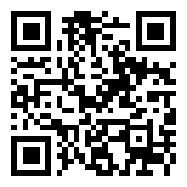 ПриложениеЗАЯВКАна участие в I Республиканском научно-практическом форуме«ШАГ В БУДУЩЕЕ»НАЗВАНИЕ РАБОТЫФамилия и инициалы автора (авторов)Научный руководитель: Фамилия, инициалы, должность, ученая степень (при наличии)Аннотация: до 5 строчек.Текст текст текст текст текст текст текст текст текст текст текст текст текст текст текст текст текст текст текст текст текст текст текст текст текст.Список использованных источников:1. Лутохина, Э. А. Креативная трудология : монография / Э. А. Лутохина. – Минск : Акад. упр. при Президенте Респ. Беларусь, 2009. – 198 с. 2. Борико, С. В. Создание Следственного комитета как условие укрепления законности / С. В. Борико // Юстиция Беларуси. – № 3. – 2012. – С. 35–36.3. Семин, А. А. Проблемы квалификации преступлений с административной преюдицией / А. А. Семин // Проблемы борьбы с преступностью и подготовки кадров для органов внутренних дел Республики Беларусь: междунар. науч.-практ. конф., посвящ. Дню белорус. науки, Минск, 25 янв. 2008 г. : тез. докл. / Акад. М-ва внутр. дел Респ. Беларусь ; ред.: Н. И. Минич [и др.]. – Минск, 2008. – С. 263–264.ФИО автора(ов) работы, классФИО преподавателя, должностьНаименование учреждения образования СекцияНазвание работыМобильный телефон автора(ов) работыМобильный телефон преподавателяЭлектронный адрес